- 떠나시기 전에 모든 선교팀원들의 선교 지원서와 liability form 을 선교소위원회에 제출하셨는지 한번 더 확인해 주십시오. - 이후년도의 단기선교를 위하여 다음 질문에 구체적으로 답해주시고, 단기선교 관련 자료를 첨부해 주시기 바랍니다: 1. 단기선교에 참석한 인원 리스트, 2. 선교지에서 찍은 사진(구글 드라이브), 3. 지출내역서.- 이메일주소: 선교소위원회, mission@bkc.org; 교회행정사무실, bethel@bkc.org 선교팀 인원 리스트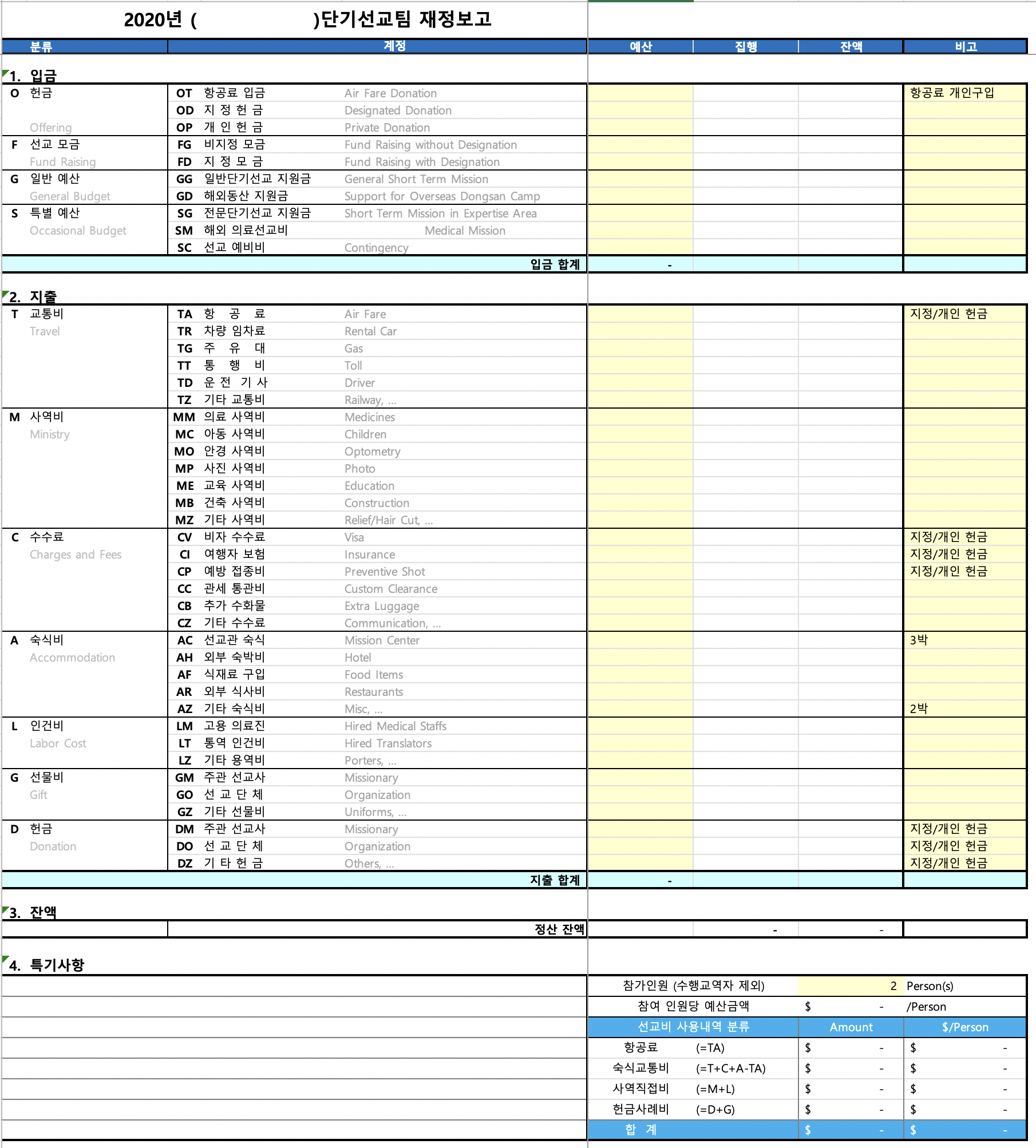 단기 선교 보고서선교지:선교지:선교기간:선교기간:선교팀장:수행 교역자:수행 교역자:현지 선교사:첨부자료 목록: 1.인원 리스트, 2.사진(구글드라이브), 3. 지출내역서, 4. 그외 자료 _____________________________                                                                   첨부자료 목록: 1.인원 리스트, 2.사진(구글드라이브), 3. 지출내역서, 4. 그외 자료 _____________________________                                                                   첨부자료 목록: 1.인원 리스트, 2.사진(구글드라이브), 3. 지출내역서, 4. 그외 자료 _____________________________                                                                   첨부자료 목록: 1.인원 리스트, 2.사진(구글드라이브), 3. 지출내역서, 4. 그외 자료 _____________________________                                                                   선교팀 정보-동참했던 인원수 (인원 리스트를 첨부해 주시고 다른 교회에서 join했던 인원 이름과 교회 이름을 명시):-개인이 부담한 비용 (비행기표 포함):-필요했던 예방접종:-선교중 식사/음식 내용 (누가 어떻게 무엇을 준비했는지):-선교팀이 선교 사역을 위해 가져갔던 물품 내용 (그 중에 기증하고 온 물품을 명시해 주세요) (예: 의약품 10 boxes, 프린터 1대, Extension cord 2개, 아동사역 물품 등):-개인용이 아닌 공동용으로 가져갔던 bag 숫자:-선교전 준비 내용 (얼마전부터 모이고, 얼마나 자주 모이고, 모이면 무얼 준비했는지 등):선교팀 정보-동참했던 인원수 (인원 리스트를 첨부해 주시고 다른 교회에서 join했던 인원 이름과 교회 이름을 명시):-개인이 부담한 비용 (비행기표 포함):-필요했던 예방접종:-선교중 식사/음식 내용 (누가 어떻게 무엇을 준비했는지):-선교팀이 선교 사역을 위해 가져갔던 물품 내용 (그 중에 기증하고 온 물품을 명시해 주세요) (예: 의약품 10 boxes, 프린터 1대, Extension cord 2개, 아동사역 물품 등):-개인용이 아닌 공동용으로 가져갔던 bag 숫자:-선교전 준비 내용 (얼마전부터 모이고, 얼마나 자주 모이고, 모이면 무얼 준비했는지 등):선교팀 정보-동참했던 인원수 (인원 리스트를 첨부해 주시고 다른 교회에서 join했던 인원 이름과 교회 이름을 명시):-개인이 부담한 비용 (비행기표 포함):-필요했던 예방접종:-선교중 식사/음식 내용 (누가 어떻게 무엇을 준비했는지):-선교팀이 선교 사역을 위해 가져갔던 물품 내용 (그 중에 기증하고 온 물품을 명시해 주세요) (예: 의약품 10 boxes, 프린터 1대, Extension cord 2개, 아동사역 물품 등):-개인용이 아닌 공동용으로 가져갔던 bag 숫자:-선교전 준비 내용 (얼마전부터 모이고, 얼마나 자주 모이고, 모이면 무얼 준비했는지 등):선교팀 정보-동참했던 인원수 (인원 리스트를 첨부해 주시고 다른 교회에서 join했던 인원 이름과 교회 이름을 명시):-개인이 부담한 비용 (비행기표 포함):-필요했던 예방접종:-선교중 식사/음식 내용 (누가 어떻게 무엇을 준비했는지):-선교팀이 선교 사역을 위해 가져갔던 물품 내용 (그 중에 기증하고 온 물품을 명시해 주세요) (예: 의약품 10 boxes, 프린터 1대, Extension cord 2개, 아동사역 물품 등):-개인용이 아닌 공동용으로 가져갔던 bag 숫자:-선교전 준비 내용 (얼마전부터 모이고, 얼마나 자주 모이고, 모이면 무얼 준비했는지 등):선교 Trip 정보-개인당 가방/짐 한도수 (가방 크기나 무게 제한 사항):-침낭 필요 유무:-필요한 복장 (각자 몇벌 정도):-비자는 어떻게 받았는지?:-비행기표 구입을 위해 이용했던 여행사 및 비행기표 가격:-Flight Itinerary 정보:    (1) Departure 정보:        - 교회에서 떠난 시간:        - LAX에서 떠난 시간:        - 중간에 stop한 장소:        - 현지에 도착한 시간:        - 총 여행 시간 (LAX를 떠나 현지 공항에 도착할 때까지):   (2) Arrival 정보:        - 현지 공항에서 떠난 시간:        - 중간에 stop한 장소:        - LAX 공항에 도착한 시간:        - 교회에 도착한 시간:        - 총 여행시간 (현지 공항을 떠나 LAX에 도착할 때까지):-현지 세관의 절차 / 세관을 위해 필요했던 것 (까다로왔다면 세관 절차를 구체적으로 알려주세요):-그 밖에 내년 선교팀이 알아야 할 선교 trip 에 연관된 정보:선교 Trip 정보-개인당 가방/짐 한도수 (가방 크기나 무게 제한 사항):-침낭 필요 유무:-필요한 복장 (각자 몇벌 정도):-비자는 어떻게 받았는지?:-비행기표 구입을 위해 이용했던 여행사 및 비행기표 가격:-Flight Itinerary 정보:    (1) Departure 정보:        - 교회에서 떠난 시간:        - LAX에서 떠난 시간:        - 중간에 stop한 장소:        - 현지에 도착한 시간:        - 총 여행 시간 (LAX를 떠나 현지 공항에 도착할 때까지):   (2) Arrival 정보:        - 현지 공항에서 떠난 시간:        - 중간에 stop한 장소:        - LAX 공항에 도착한 시간:        - 교회에 도착한 시간:        - 총 여행시간 (현지 공항을 떠나 LAX에 도착할 때까지):-현지 세관의 절차 / 세관을 위해 필요했던 것 (까다로왔다면 세관 절차를 구체적으로 알려주세요):-그 밖에 내년 선교팀이 알아야 할 선교 trip 에 연관된 정보:선교 Trip 정보-개인당 가방/짐 한도수 (가방 크기나 무게 제한 사항):-침낭 필요 유무:-필요한 복장 (각자 몇벌 정도):-비자는 어떻게 받았는지?:-비행기표 구입을 위해 이용했던 여행사 및 비행기표 가격:-Flight Itinerary 정보:    (1) Departure 정보:        - 교회에서 떠난 시간:        - LAX에서 떠난 시간:        - 중간에 stop한 장소:        - 현지에 도착한 시간:        - 총 여행 시간 (LAX를 떠나 현지 공항에 도착할 때까지):   (2) Arrival 정보:        - 현지 공항에서 떠난 시간:        - 중간에 stop한 장소:        - LAX 공항에 도착한 시간:        - 교회에 도착한 시간:        - 총 여행시간 (현지 공항을 떠나 LAX에 도착할 때까지):-현지 세관의 절차 / 세관을 위해 필요했던 것 (까다로왔다면 세관 절차를 구체적으로 알려주세요):-그 밖에 내년 선교팀이 알아야 할 선교 trip 에 연관된 정보:선교 Trip 정보-개인당 가방/짐 한도수 (가방 크기나 무게 제한 사항):-침낭 필요 유무:-필요한 복장 (각자 몇벌 정도):-비자는 어떻게 받았는지?:-비행기표 구입을 위해 이용했던 여행사 및 비행기표 가격:-Flight Itinerary 정보:    (1) Departure 정보:        - 교회에서 떠난 시간:        - LAX에서 떠난 시간:        - 중간에 stop한 장소:        - 현지에 도착한 시간:        - 총 여행 시간 (LAX를 떠나 현지 공항에 도착할 때까지):   (2) Arrival 정보:        - 현지 공항에서 떠난 시간:        - 중간에 stop한 장소:        - LAX 공항에 도착한 시간:        - 교회에 도착한 시간:        - 총 여행시간 (현지 공항을 떠나 LAX에 도착할 때까지):-현지 세관의 절차 / 세관을 위해 필요했던 것 (까다로왔다면 세관 절차를 구체적으로 알려주세요):-그 밖에 내년 선교팀이 알아야 할 선교 trip 에 연관된 정보:선교지/사역 정보-날씨 (온도, 기후 등):-거주환경 (집/마을 스타일, 생활수준 등):-사용하는 언어:-숙박했던 장소:-전원 (110V or 220V?):-방문했던 마을/사역지 이름 (구체적으로 나열해 주세요):-복음의 지식 수준:-선교팀을 맞는 마을 사람들의 태도:-매일 섬겼던 사람 숫자:    의료:       /         /         /         /         /    아동:       /         /         /         /         /    미용:       /         /         /         /         /    사진:       /         /         /         /         /-매일 사역을 시작하기 전과 마친 후 예배는 어떻게 드렸는지? (예배 format, 시간, 말씀내용, sharing 등)-단기선교팀이 현지에서 할 수 있는 가장 필요하고 효과적인 사역:-그 밖에 내년 단기선교팀이 알아야 할 선교지에 연관된 정보:선교지/사역 정보-날씨 (온도, 기후 등):-거주환경 (집/마을 스타일, 생활수준 등):-사용하는 언어:-숙박했던 장소:-전원 (110V or 220V?):-방문했던 마을/사역지 이름 (구체적으로 나열해 주세요):-복음의 지식 수준:-선교팀을 맞는 마을 사람들의 태도:-매일 섬겼던 사람 숫자:    의료:       /         /         /         /         /    아동:       /         /         /         /         /    미용:       /         /         /         /         /    사진:       /         /         /         /         /-매일 사역을 시작하기 전과 마친 후 예배는 어떻게 드렸는지? (예배 format, 시간, 말씀내용, sharing 등)-단기선교팀이 현지에서 할 수 있는 가장 필요하고 효과적인 사역:-그 밖에 내년 단기선교팀이 알아야 할 선교지에 연관된 정보:선교지/사역 정보-날씨 (온도, 기후 등):-거주환경 (집/마을 스타일, 생활수준 등):-사용하는 언어:-숙박했던 장소:-전원 (110V or 220V?):-방문했던 마을/사역지 이름 (구체적으로 나열해 주세요):-복음의 지식 수준:-선교팀을 맞는 마을 사람들의 태도:-매일 섬겼던 사람 숫자:    의료:       /         /         /         /         /    아동:       /         /         /         /         /    미용:       /         /         /         /         /    사진:       /         /         /         /         /-매일 사역을 시작하기 전과 마친 후 예배는 어떻게 드렸는지? (예배 format, 시간, 말씀내용, sharing 등)-단기선교팀이 현지에서 할 수 있는 가장 필요하고 효과적인 사역:-그 밖에 내년 단기선교팀이 알아야 할 선교지에 연관된 정보:선교지/사역 정보-날씨 (온도, 기후 등):-거주환경 (집/마을 스타일, 생활수준 등):-사용하는 언어:-숙박했던 장소:-전원 (110V or 220V?):-방문했던 마을/사역지 이름 (구체적으로 나열해 주세요):-복음의 지식 수준:-선교팀을 맞는 마을 사람들의 태도:-매일 섬겼던 사람 숫자:    의료:       /         /         /         /         /    아동:       /         /         /         /         /    미용:       /         /         /         /         /    사진:       /         /         /         /         /-매일 사역을 시작하기 전과 마친 후 예배는 어떻게 드렸는지? (예배 format, 시간, 말씀내용, sharing 등)-단기선교팀이 현지에서 할 수 있는 가장 필요하고 효과적인 사역:-그 밖에 내년 단기선교팀이 알아야 할 선교지에 연관된 정보:선교사님 정보-이름 / 나이:-가족사항 (사모님과 자녀 이름):-현지에서 사역하셨던 년수:-주로 하시는 사역:-함께 사역하시는 다른 동역자 이름:-가장 도움이 많이 필요한 부분:-선교사님 기도제목:-그 밖에 내년 단기선교팀이 알아야 할 선교사님에 연관된 정보:선교사님 정보-이름 / 나이:-가족사항 (사모님과 자녀 이름):-현지에서 사역하셨던 년수:-주로 하시는 사역:-함께 사역하시는 다른 동역자 이름:-가장 도움이 많이 필요한 부분:-선교사님 기도제목:-그 밖에 내년 단기선교팀이 알아야 할 선교사님에 연관된 정보:선교사님 정보-이름 / 나이:-가족사항 (사모님과 자녀 이름):-현지에서 사역하셨던 년수:-주로 하시는 사역:-함께 사역하시는 다른 동역자 이름:-가장 도움이 많이 필요한 부분:-선교사님 기도제목:-그 밖에 내년 단기선교팀이 알아야 할 선교사님에 연관된 정보:선교사님 정보-이름 / 나이:-가족사항 (사모님과 자녀 이름):-현지에서 사역하셨던 년수:-주로 하시는 사역:-함께 사역하시는 다른 동역자 이름:-가장 도움이 많이 필요한 부분:-선교사님 기도제목:-그 밖에 내년 단기선교팀이 알아야 할 선교사님에 연관된 정보:단기선교 중 아주 좋았던 것 (내년에도 다시 하면 좋은 것, 다른 선교팀에게도 권장하고 싶은 것 등)단기선교 중 아주 좋았던 것 (내년에도 다시 하면 좋은 것, 다른 선교팀에게도 권장하고 싶은 것 등)단기선교 중 아주 좋았던 것 (내년에도 다시 하면 좋은 것, 다른 선교팀에게도 권장하고 싶은 것 등)단기선교 중 아주 좋았던 것 (내년에도 다시 하면 좋은 것, 다른 선교팀에게도 권장하고 싶은 것 등)단기선교 중 더 향상될 수 있는 부분  (선교중 아쉽게 느꼈던 것, 내년에는 바뀌기를 원하는 것 등)단기선교 중 더 향상될 수 있는 부분  (선교중 아쉽게 느꼈던 것, 내년에는 바뀌기를 원하는 것 등)단기선교 중 더 향상될 수 있는 부분  (선교중 아쉽게 느꼈던 것, 내년에는 바뀌기를 원하는 것 등)단기선교 중 더 향상될 수 있는 부분  (선교중 아쉽게 느꼈던 것, 내년에는 바뀌기를 원하는 것 등)건의할 사항: 선교중 생각하셨다가 돌아오신후 선교위원회와 인터뷰에서 말씀해주세요.내년 선교방향
1. 매년 /2년에 한번/당분간 중단/ 그이유?
2. 효과적인 선교를 위한 적정 인원?
3. 적정 사역? (의료, 아동, 건축, 문화, 찬양 등등)
4. 비행기 값이 가장 싼 시기와 구입시기?
5. 선교사님이 원하는 시기?
6. 추천하는 팀장이나 총무 후보?
7. 주의사항?
8.추가사항?건의할 사항: 선교중 생각하셨다가 돌아오신후 선교위원회와 인터뷰에서 말씀해주세요.내년 선교방향
1. 매년 /2년에 한번/당분간 중단/ 그이유?
2. 효과적인 선교를 위한 적정 인원?
3. 적정 사역? (의료, 아동, 건축, 문화, 찬양 등등)
4. 비행기 값이 가장 싼 시기와 구입시기?
5. 선교사님이 원하는 시기?
6. 추천하는 팀장이나 총무 후보?
7. 주의사항?
8.추가사항?건의할 사항: 선교중 생각하셨다가 돌아오신후 선교위원회와 인터뷰에서 말씀해주세요.내년 선교방향
1. 매년 /2년에 한번/당분간 중단/ 그이유?
2. 효과적인 선교를 위한 적정 인원?
3. 적정 사역? (의료, 아동, 건축, 문화, 찬양 등등)
4. 비행기 값이 가장 싼 시기와 구입시기?
5. 선교사님이 원하는 시기?
6. 추천하는 팀장이나 총무 후보?
7. 주의사항?
8.추가사항?건의할 사항: 선교중 생각하셨다가 돌아오신후 선교위원회와 인터뷰에서 말씀해주세요.내년 선교방향
1. 매년 /2년에 한번/당분간 중단/ 그이유?
2. 효과적인 선교를 위한 적정 인원?
3. 적정 사역? (의료, 아동, 건축, 문화, 찬양 등등)
4. 비행기 값이 가장 싼 시기와 구입시기?
5. 선교사님이 원하는 시기?
6. 추천하는 팀장이나 총무 후보?
7. 주의사항?
8.추가사항?NO한글 이름Passport Name직분이메일 전화번호123456789101112131415